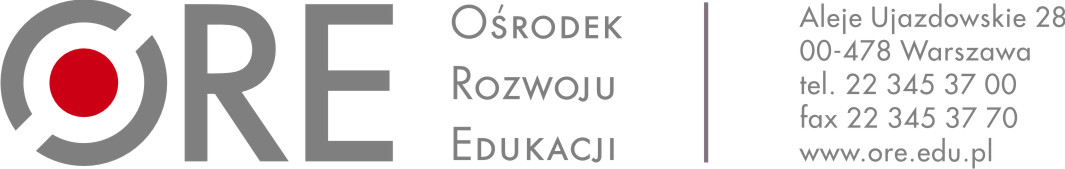 WWDZE-DN-4100/4/2015/KL                                                                         Warszawa, 08.06.2015 r.Zaproszenie na szkoleniaOśrodek Rozwoju Edukacji zaprasza osoby pełniące funkcje koordynatorów sieci współpracy 
i samokształcenia, a także pracowników placówek doskonalenia nauczycieli, poradni psychologiczno- pedagogicznych oraz bibliotek pedagogicznych, którzy przygotowują się do nowych form doskonalenia zawodowego nauczycieli, na trzecie regionalne spotkania konsultacyjne, 
pn. „Sieć 2016 +. Organizacja i prowadzenie”. Celem jest:poszerzenie wiedzy dotyczącej etapów funkcjonowania sieci;  doskonalenie umiejętności planowania działań w sieci w kontekście cyklu życia tej formy doskonalenia nauczycieli;doskonalenie umiejętności doboru i wykorzystania narzędzi oraz form pracy na poszczególnych etapach funkcjonowania sieci;doskonalenie umiejętności związanych z ewaluacją formatywną i końcową pracy sieci;doskonalenie umiejętności doboru form uczenia się w sieci do zakładanych celów jej pracy;doskonalenie umiejętności reagowania i przeciwdziałania sytuacjom  trudnym w sieci.Tematyka spotkań obejmie problematykę zgłaszaną przez uczestników spotkań nr 1 i nr 2. Realizacja drugich spotkań z dniem 30 maja 2015 r. dobiegła końca. W  trzecim spotkaniu mogą wziąć udział osoby, które nie brały udziału w pierwszej lub drugiej edycji tej formy doskonalenia.  Konsultacje będą organizowane w miastach wojewódzkich i powiatowych. Trzecie spotkania będą organizowane od drugiej połowy czerwca 2015 r. – zachęcamy do śledzenia informacji na stronie internetowej  www.koordynatorzy-spotkania.plOrganizator pokrywa koszty noclegu, wyżywienia, materiałów. Uczestnicy dojeżdżają na własny koszt. Za realizacje spotkań odpowiedzialna jest firma WYG Consulting – wykonawca Ośrodka Rozwoju Edukacji. Więcej informacji znajdą Państwo na stronie  www.koordynatorzy-spotkania.pl lub mogą Państwo uzyskać drogą e-mailową:  spotkaniakonsultacyjne@wygconsulting.pl i pod nr telefonu:  
48 22 492 72 81 lub 48 22 492 71 83 .Spotkania regionalne organizowane są  w ramach projektu „System doskonalenia nauczycieli oparty na ogólnodostępnym kompleksowym wspomaganiu szkół”.Mamy nadzieję, że taka forma doskonalenia pomoże pracownikom placówek lepiej przygotować się do realizacji zadań, które od stycznia 2016 r. będą zadaniami obowiązkowymi.